§3950-B.  Euthanasia for severely sick or severely injured livestock1.  Written authorization.  A humane agent, animal control officer or animal shelter may authorize in writing the euthanasia of severely sick or severely injured livestock under the following conditions:A.  The clerk or animal control officer of the municipality in which the livestock was found has been notified of the livestock's presence and a reasonable attempt to contact the owner of the livestock has been made; and  [PL 2019, c. 437, §3 (NEW).]B.  A veterinarian states in writing that given reasonable time and reasonable care the livestock's recovery from the livestock's sickness or injury is doubtful.  [PL 2019, c. 437, §3 (NEW).][PL 2019, c. 437, §3 (NEW).]2.  Immediate euthanasia.  Notwithstanding subsection 1, paragraphs A and B, a veterinarian may authorize immediate euthanasia if, in the veterinarian's judgment, there is no possibility of recovery for severely sick or severely injured livestock.[PL 2019, c. 437, §3 (NEW).]SECTION HISTORYPL 2019, c. 437, §3 (NEW). The State of Maine claims a copyright in its codified statutes. If you intend to republish this material, we require that you include the following disclaimer in your publication:All copyrights and other rights to statutory text are reserved by the State of Maine. The text included in this publication reflects changes made through the First Regular and First Special Session of the 131st Maine Legislature and is current through November 1, 2023
                    . The text is subject to change without notice. It is a version that has not been officially certified by the Secretary of State. Refer to the Maine Revised Statutes Annotated and supplements for certified text.
                The Office of the Revisor of Statutes also requests that you send us one copy of any statutory publication you may produce. Our goal is not to restrict publishing activity, but to keep track of who is publishing what, to identify any needless duplication and to preserve the State's copyright rights.PLEASE NOTE: The Revisor's Office cannot perform research for or provide legal advice or interpretation of Maine law to the public. If you need legal assistance, please contact a qualified attorney.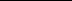 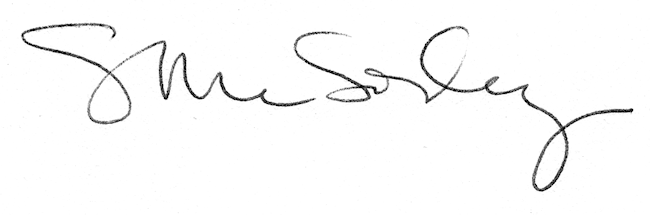 